UNISEPE - UNIÃO DAS INSTITUIÇÕES DE SERVIÇOS, ENSINO E PESQUISA LTDA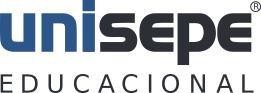 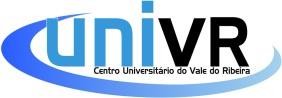 Centro Universitário do Vale do Ribeira - UNIVRRua Oscar Yoshiaki Magário, nº 185 - Jardim das Palmeiras - Registro/SP - (13) 3828-2840 www.scelisul.com.brCOORDENADORIA DE PRODUÇÃO E EXTENSÃO (CPEX)PROCESSO SELETIVO DO PROGRAMA DE INICIAÇÃO CIENTÍFICA - PROJETO PLANTA PILOTO DE AQUICULTURAANEXO I - FICHA DE INSCRIÇÃOInformações do alunoDocumentos entregues na inscrição:( ) Ficha de inscrição preenchida( ) Cópia do currículo Lattes impressaAtesto para os devidos fins que as informações fornecidas acima são verdadeiras e que conheço as normas contidas no edital de seleção.Nome:Nome:Nome:Nome:Nome:Nome:Nome:Nome:Nome:Semestre letivo:Semestre letivo:RA:RA:RA:RA:Curso:Curso:Curso:Endereço:Endereço:Endereço:Endereço:Endereço:Endereço:Endereço:Endereço:N°Cidade:Cidade:Cidade:Estado:Estado:CEP.:CEP.:CEP.:CEP.:Fone (Fixo/Celular):Fone (Fixo/Celular):Fone (Fixo/Celular):Fone (Fixo/Celular):Fone (Fixo/Celular):Fone (Fixo/Celular):Fone (Fixo/Celular):Fone (Fixo/Celular):Fone (Fixo/Celular):E-mail:E-mail:E-mail:E-mail:E-mail:E-mail:E-mail:E-mail:E-mail:Bolsista:( ) IESEPE( ) IESEPE( ) IESEPE( ) PROERS( ) PROERS( ) PROERS( ) SEM BOLSA( ) SEM BOLSADisponibilidade semanal para Iniciação Científica:( ) até 5 horas( ) até 5 horas( ) até 5 horas( ) Acima de 5 horas( ) Acima de 5 horas( ) Acima de 5 horas( ) Não tenho disponibilidade( ) Não tenho disponibilidadeDisponibilidade semanal para Iniciação Científica:(  )2ªf  ( )3ªf	(  )4ªf	( )5ªf	( )6ªf(  )2ªf  ( )3ªf	(  )4ªf	( )5ªf	( )6ªf(  )2ªf  ( )3ªf	(  )4ªf	( )5ªf	( )6ªf(  )2ªf  ( )3ªf	(  )4ªf	( )5ªf	( )6ªf(  )2ªf  ( )3ªf	(  )4ªf	( )5ªf	( )6ªf(  )2ªf  ( )3ªf	(  )4ªf	( )5ªf	( )6ªf(  )2ªf  ( )3ªf	(  )4ªf	( )5ªf	( )6ªf(  )2ªf  ( )3ªf	(  )4ªf	( )5ªf	( )6ªfData: 	/ 	/ 	Assinatura do Aluno